TechniSCHER AUSSCHUSSEinundfünfzigste Tagung
Genf, 23. bis 25. März 2015revidierter ENTWURF EINER TAGESORDNUNGvom Verbandsbüro erstellt

Haftungsausschluß: Dieses Dokument gibt nicht die Grundsätze oder eine Anleitung der UPOV wieder	Eröffnung der Tagung	Annahme der Tagesordnung	Diskussion über:a)	Molekulare Verfahren (Referate von Mitgliedern)b)	Etwaige Mittel und Wege zur Verbesserung der Effektivität des Technischen Ausschusses (TC), der Technischen Arbeitsgruppen (TWP) und der vorbereitenden Arbeitstagungen (Dokument TC/51/37)	Bericht über die Entwicklungen in der UPOV, u. a. die auf den letzten Tagungen des Verwaltungs- und Rechtsausschusses, des Beratenden Ausschusses und des Rates erörterten wichtigen Angelegenheiten (Dokument TC/51/10)	Berichte über den Fortschritt der Arbeiten der Technischen Arbeitsgruppen, einschließlich der Arbeitsgruppe für biochemische und molekulare Verfahren und insbesondere für DNS-Profilierungsverfahren (BMT) (Dokumente TWA/43/27, TWC/32/28, TWF/45/32, TWO/47/28, TWV/48/43 und BMT/14/20 und mündliche Berichte der Vorsitzenden)	Fragen, die von den technischen Arbeitsgruppen aufgeworfen wurden (Dokument TC/51/3)	TGP-Dokumente (Dokument TC/51/5)Überarbeitung von TGP-DokumentenTGP/7: Erstellung von PrüfungsrichtlinienÜberarbeitung von Dokument TGP/7: Anleitung für Verfasser von Prüfungsrichtlinien (Dokument TC/51/5)Überarbeitung von Dokument TGP/7: zur Prüfung eingereichtes Pflanzenmaterial (Dokument TC/51/14 Rev.)Überarbeitung von Dokument TGP/7: Geltungsbereich der Prüfungsrichtlinien (Dokument TC/51/15)TGP/8: Prüfungsanlage und Verfahren für die Prüfung der Unterscheidbarkeit, der Homogenität und der BeständigkeitÜberarbeitung von Dokument TGP/8: Teil I: DUS-Prüfungsanlage und Datenanalyse, Neuer Abschnitt: Minimierung der Variation infolge verschiedener Erfasser (Dokument TC/51/16)Überarbeitung von Dokument TGP/8: Teil II: Ausgewählte Verfahren für die DUS-Prüfung, Abschnitt 9: das kombinierte Homogenitätskriterium über mehrere Jahre (COYU) (Dokument TC/51/17)Überarbeitung von Dokument TGP/8: Teil II: Ausgewählte Verfahren für die DUS-Prüfung, Neuer Abschnitt: DUS-Prüfung an Mischproben (Dokument TC/51/18)Überarbeitung von Dokument TGP/8: Teil II: Ausgewählte Verfahren für die DUS-Prüfung, Neuer Abschnitt: Datenverarbeitung für die Prüfung der Unterscheidbarkeit und die Erstellung von Sortenbeschreibungen (Dokument TC/51/19)Überarbeitung von Dokument TGP/8: Teil II: Ausgewählte Verfahren für die DUS-Prüfung, Neuer Abschnitt: Anleitung für randomisierte „Blind“-Prüfungen (Dokument TC/51/20)Überarbeitung von Dokument TGP/8: Teil II: Ausgewählte Verfahren für die DUS-Prüfung, Neuer Abschnitt: Prüfung von Merkmalen anhand der Bildanalyse (Dokument TC/51/21)Überarbeitung von Dokument TGP/8: Teil II: Ausgewählte Verfahren für die DUS-Prüfung, Neuer Abschnitt: Statistische Verfahren für visuell erfaßte Merkmale (Dokument TC/51/22)TGP/9: Prüfung der Unterscheidbarkeit (Dokument TC/51/23)Überarbeitung von Dokument TGP/9: Abschnitt 1.6: Schematischer Überblick über die TGP-Dokumente zur UnterscheidbarkeitÜberarbeitung von Dokument TGP/9: Abschnitt 2.5: FotoaufnahmenÜberarbeitung von Dokument TGP/9: Abschnitte 4.3.2 und 4.3.4: Beobachtungsmethode (einmalige Messung – MG)TGP/10: Prüfung der HomogenitätÜberarbeitung von Dokument TGP/10: Neuer Abschnitt: Prüfung der Homogenität anhand von Abweichern aufgrund von mehr als einer Probe oder Unterproben (Dokument TC/51/24)TGP/14: Glossar der in den UPOV-Dokumenten verwendeten Begriffe Überarbeitung von Dokument TGP/14: Abschnitt 2.4: Merkmale für die Form des Apex/der Spitze (Dokument TC/51/25)TGP/0: Liste der TGP-Dokumente und Datum der jüngsten Ausgabe (Dokument TC/51/5)	Molekulare Verfahren (Dokument TC/51/11 Rev.)	Sortenbezeichnungen (Dokument TC/51/12)	Information und Datenbankena)	UPOV-Informationsdatenbanken (Dokument TC/51/6)b)	Elektronische Systeme für die Einreichung von Anträgen (Dokument TC/51/7)c)	Austausch und Verwendung von Software und Ausrüstung (Dokument TC/51/8)d)	Datenbanken für Sortenbeschreibungen (Dokument TC/51/9)	Vorbereitende Arbeitstagungen (Dokument TC/51/13)	Angelegenheiten, die Sortenbeschreibungen betreffen (Dokument TC/51/38)	Prüfungsrichtlinien (Dokumente TC/51/2, TC/51/26, TC/51/27, TC/51/28, TC/51/29, TC/51/30, TC/51/31, TC/51/32, TC/51/33, TC/51/34 und TC/51/35)Webbasierte TG-Vorlage (Dokument TC/51/36)	Liste der Gattungen und Arten, für die die Behörden über praktische Erfahrung bei der Prüfung der Unterscheidbarkeit, Homogenität und Beständigkeit verfügen (Dokument TC/51/4)	Programm der zweiundfünfzigsten Tagung	Annahme des Berichts über die Entschließungen (wenn zeitlich möglich)	Schließung der Tagung[Ende des Dokuments]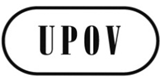 GTC/51/1 Rev.ORIGINAL: englischDATUM: 17. März 2015INTERNATIONALER VERBAND ZUM SCHUTZ VON PFLANZENZÜCHTUNGENINTERNATIONALER VERBAND ZUM SCHUTZ VON PFLANZENZÜCHTUNGENINTERNATIONALER VERBAND ZUM SCHUTZ VON PFLANZENZÜCHTUNGENGenfGenfGenf